Português – escrita na folha caligraficaHoje você vai escrever um trecho do livro que você leu no final de semana usando a folha caligráfica. Se você não tiver uma impressora utilize uma folha de caderno.Escolha uma parte do livro que você tenha gostado. Copie essa parte. Escreva no mínimo 3 parágrafos.Capriche na caligrafia!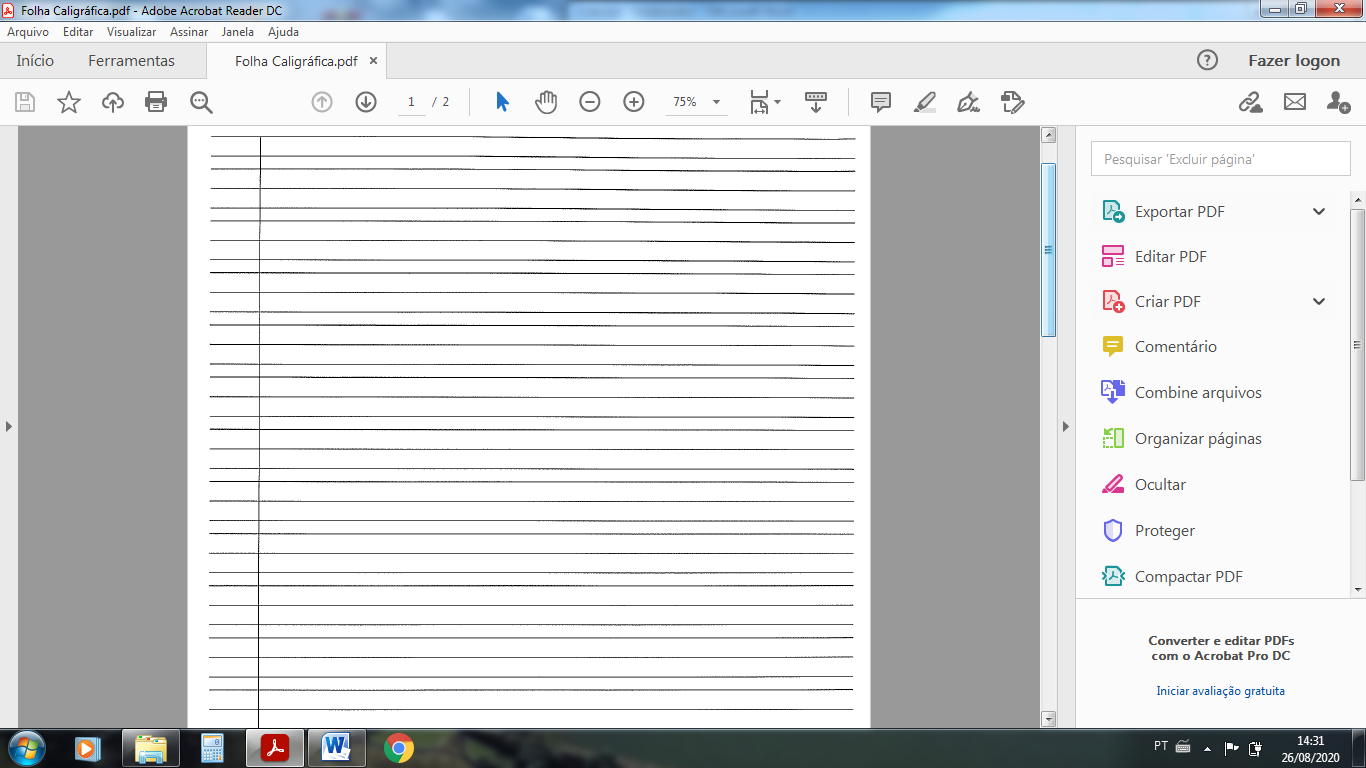 